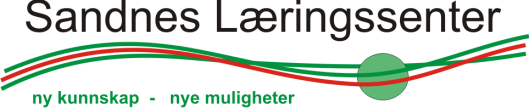 Skolerute for 2016/2017Skolerute for 2016/2017Skolerute for 2016/2017Skolerute for 2016/2017Skolerute for 2016/2017Skolerute for 2016/2017Skolerute for 2016/2017Skolerute for 2016/2017Skolerute for 2016/2017Skolerute for 2016/2017Skolerute for 2016/2017Skolerute for 2016/2017Skolerute for 2016/2017Skolerute for 2016/2017Skolerute for 2016/2017Skolerute for 2016/2017Skolerute for 2016/2017Skolerute for 2016/2017Skolerute for 2016/2017Skolerute for 2016/2017Skolerute for 2016/2017Skolerute for 2016/2017Skolerute for 2016/2017Skolerute for 2016/2017Skolerute for 2016/2017Skolerute for 2016/2017Skolerute for 2016/2017Skolerute for 2016/2017Skolerute for 2016/2017Skolerute for 2016/2017Skolerute for 2016/2017Skolerute for 2016/2017Skolerute for 2016/2017Skolerute for 2016/2017august 2016  8august 2016  8august 2016  8august 2016  8august 2016  8august 2016  8august 2016  8august 2016  8september 2016   22september 2016   22september 2016   22september 2016   22september 2016   22september 2016   22september 2016   22september 2016   22oktober 2016   16oktober 2016   16oktober 2016   16oktober 2016   16oktober 2016   16oktober 2016   16oktober 2016   16oktober 2016   16oktober 2016   16oktober 2016   16oktober 2016   16oktober 2016   16oktober 2016   16oktober 2016   16oktober 2016   16oktober 2016   16UkemationtofrløsøUkemationTofrløsøUkeUkemamatitionontotofrfrløløsøsø31123456735123439391122328910111213143656789101140403344556677889933151617181920213712131415161718414110101111121213131414151516163422232425262728381920212223242542421717181819192020212122222323352930313926272829304343242425252626272728282929303044443131november 2016   20november 2016   20november 2016   20november 2016   20november 2016   20november 2016   20november 2016   20november 2016   20desember 2016   15desember 2016   15desember 2016   15desember 2016   15desember 2016   15desember 2016   15desember 2016   15desember 2016   15januar 2017   22januar 2017   22januar 2017   22januar 2017   22januar 2017   22januar 2017   22januar 2017   22januar 2017   22januar 2017   22januar 2017   22januar 2017   22januar 2017   22januar 2017   22januar 2017   22januar 2017   22januar 2017   22UkemationtofrløsøUkemationtofrløsøUkemamatitionontotofrfrløløsøsøsø44123456481234521114578910111213495678910111223344556677888461415161718192050121314151617182991010111112121313141415151547212223242526275119202122232425316161717181819192020212122222248282930522627282930314232324242525262627272828292929530303131februar 2017   16februar 2017   16februar 2017   16februar 2017   16februar 2017   16februar 2017   16februar 2017   16februar 2017   16mars 2017   20mars 2017   20mars 2017   20mars 2017   20mars 2017   20mars 2017   20mars 2017   20mars 2017   20april 2017   14april 2017   14april 2017   14april 2017   14april 2017   14april 2017   14april 2017   14april 2017   14april 2017   14april 2017   14april 2017   14april 2017   14april 2017   14april 2017   14april 2017   14april 2017   14april 2017   14UkemationtofrløsøUkemationtofrløsøUkeUkemamatitionontotofrfrløløsøsøsø5123459123451313112226678910111210678910111214143344556677889997131415161718191113141516171819151510101111121213131414151516161682021222324252612202122232425261616171718181919202021212222232323927281327282930311717242425252626272728282929303030mai 2017   19mai 2017   19mai 2017   19mai 2017   19mai 2017   19mai 2017   19mai 2017   19mai 2017   19juni 2017   16juni 2017   16juni 2017   16juni 2017   16juni 2017   16juni 2017   16juni 2017   16juni 2017   16juli 2017juli 2017juli 2017juli 2017juli 2017juli 2017juli 2017juli 2017juli 2017juli 2017juli 2017juli 2017juli 2017juli 2017juli 2017juli 2017UkemationtofrløsøUkemationtofrløsøUkemamatitionontotofrfrløløsøsøsø1812345672212342611222198910111213142356789101127334455667788999201516171819202124121314151617182810101111121213131414151516161621222324252627282519202122232425291717181819192020212122222323232229303126262728293030242425252626272728282929303030313131Planleggingsdag - fridag deltaker6 planleggingsdager188 dagerHøstsemester: 16,2 uker     Vårsemester:21,4  uker     Sum: 37,6           Planleggingsdager: 6Høstsemester: 16,2 uker     Vårsemester:21,4  uker     Sum: 37,6           Planleggingsdager: 6Høstsemester: 16,2 uker     Vårsemester:21,4  uker     Sum: 37,6           Planleggingsdager: 6Høstsemester: 16,2 uker     Vårsemester:21,4  uker     Sum: 37,6           Planleggingsdager: 6Skolestart dagtid, deltakereSkolestart dagtid, deltakereMandag 22. august Mandag 22. august Kveldskurs norsk/høst:		29.08. – 19.12.Kveldskurs 50 t samf./høst:	23.08. – 13.12.Kveldskurs norsk/høst:		29.08. – 19.12.Kveldskurs 50 t samf./høst:	23.08. – 13.12.Kveldskurs norsk/vår: 		16.01. – 24.05.Kveldskurs 50 t samf./vår:	17.01. – 23.05.Kveldskurs norsk/vår: 		16.01. – 24.05.Kveldskurs 50 t samf./vår:	17.01. – 23.05.HøstferieHøstferieUke 41Uke 41Vinterferie Vinterferie Uke 9Uke 9Siste skoledag, deltakere	Siste skoledag, deltakere	Fredag 23. juniFredag 23. juni